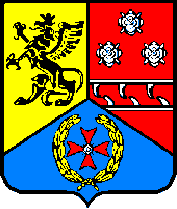 Gmina Wejherowo A N A L I Z A STANU GOSPODARKI ODPADAMI  KOMUNALNYMINA TERENIEGMINY WEJHEROWOZA ROK 2021 Wejherowo, kwiecień 2022 r.Spis treści1.  ZAGADNIENIA OGÓLNE	31.1.  Cel i zakres analizy	31.2. Regulacje prawne funkcjonowania systemu gospodarowania odpadami komunalnymi	41.3. Ogólna charakterystyka Gminy Wejherowo	52. SYSTEM GOSPODAROWANIA ODPADAMI KOMUNALNYMI NA TERENIE GMINY WEJHEROWO	62.1. Zarys systemu gospodarowania odpadami komunalnymi na terenie Gminy Wejherowo	62.2. Punkt Selektywnego Zbierania Odpadów Komunalnych (PSZOK)	102.3. Punkt Zbiórki Odpadów Niebezpiecznych (PZON)	103. MOŻLIWOŚCI TECHNICZNE I ORGANIZACYJNE GMINY WEJHEROWO W ZAKRESIE GOSPODAROWANIA ODPADAMI	113.1. Możliwości przetwarzania odpadów komunalnych	113.2. Potrzeby inwestycyjne związane z gospodarowaniem odpadami komunalnymi	123.3. Koszty gospodarowania odpadami komunalnymi	123.4. Liczba mieszkańców	133.5. Liczba właścicieli nieruchomości, którzy nie zawarli umowy o której mowa w art. 6  ust. 1, w imieniu, których gmina powinna podjąć działania, o których mowa w art. 6 ust. 6-12	143.6. Ilość odpadów komunalnych wytwarzanych na terenie Gminy Wejherowo	143.7. Uzyskane poziomy przygotowania do ponownego użycia i recyklingu odpadów komunalnych	173.8. Masa odpadów komunalnych przekazana do termicznego przekształcania	174. PODSUMOWANIE	171.  ZAGADNIENIA OGÓLNE1.1.  Cel i zakres analizy Do zadań własnych gminy należą obowiązki wskazane w Ustawie o utrzymaniu czystości i porządku w gminach. Jednym z ważniejszych zagadnień jest utrzymanie czystości i porządku oraz urządzeń sanitarnych, wysypisk i unieszkodliwianie odpadów komunalnych.Zgodnie z art. 3 ust. 2 pkt. 10 ustawy z dnia 13 września 1996r. o utrzymaniu czystości 
i porządku w gminach (tekst jedn. Dz. U. z 2021r. poz. 888 ze zm.) Gmina dokonuje corocznej analizy stanu gospodarki odpadami komunalnymi w celu weryfikacji możliwości technicznych i organizacyjnych gminy w zakresie gospodarowania odpadami komunalnymi. Zgodnie z art. 9tb ust. 1 na podstawie sprawozdań złożonych przez podmioty odbierające odpady komunalne od właścicieli nieruchomości, podmioty prowadzące punkty selektywnego zbierania odpadów komunalnych oraz rocznego sprawozdania z realizacji zadań z zakresu gospodarowania odpadami komunalnymi, a także innych dostępnych danych wpływających na koszty systemu gospodarowania odpadami komunalnymi Wójt Gminy sporządza analizę stanu gospodarki odpadami komunalnymi obejmującą:możliwości przetwarzania niesegregowanych (zmieszanych) odpadów komunalnych, bioodpadów stanowiących odpady  komunalne oraz przeznaczonych do składowania pozostałości z sortowania odpadów komunalnych i pozostałości z procesu mechaniczno-biologicznego przetwarzania niesegregowanych (zmieszanych) odpadów komunalnych;potrzeby  inwestycyjne związane z gospodarowaniem odpadami komunalnymi;koszty poniesione w związku z odbieraniem, odzyskiem, recyklingiem 
i unieszkodliwianiem odpadów komunalnych w podziale na wpływy, wydatki i nadwyżki 
z opłat za gospodarowanie odpadami komunalnymi;liczbę  mieszkańców;liczbę właścicieli nieruchomości, którzy nie zawarli umowy, o której mowa  w art. 6  ust.  1  , w imieniu, których gmina powinna podjąć działania, o których mowa w art. 6 ust. 6-12;ilość odpadów komunalnych wytwarzanych na terenie gminy;ilość niesegregowanych (zmieszanych) odpadów komunalnych i odpadów zielonych, odbieranych z terenu gminy oraz przeznaczonych do składowania pozostałości z sortowania odpadów komunalnych i pozostałości z procesu mechaniczno-biologicznego przetwarzania niesegregowanych (zmieszanych) odpadów komunalnych,uzyskane poziomy przygotowania do ponownego użycia i recyklingu odpadów komunalnych,masę odpadów komunalnych wytworzonych na terenie gminy przekazanych do termicznego przekształcenia oraz stosunek masy odpadów komunalnych przekazanych do termicznego przekształcenia do masy odpadów komunalnych wytworzonych na terenie gminy.1.2. Regulacje prawne funkcjonowania systemu gospodarowania odpadami komunalnymiSystem gospodarowania odpadami komunalnymi na terenie Gminy Wejherowo realizowany jest zgodnie z wymaganiami prawnymi określonymi szczegółowo w aktach prawa miejscowego. Obowiązujące w 2021 roku uregulowania to: UCHWAŁA NR XXI/272/2020 z dnia 25 listopada 2020r. w sprawie określenia wzoru deklaracji o wysokości opłaty za gospodarowanie odpadami komunalnymi.UCHWAŁA NR XVII/212/2020 z dnia 20 maja 2020r. w sprawie ustalenia stawki podwyższonej opłaty za gospodarowanie odpadami komunalnymi od właścicieli nieruchomości, na których zamieszkują mieszkańcy, w przypadku nie wypełniania przez właścicieli nieruchomości obowiązku selektywnego zbierania odpadów komunalnych.UCHWAŁA NR XVI/202/2020 z dnia 04 marca 2020r. w sprawie określenia terminu, częstotliwości i trybu uiszczania opłaty za gospodarowanie odpadami komunalnymi.UCHWAŁA NR XVI/200/2020 z dnia 04 marca 2020r. w sprawie wyboru metody ustalenia opłaty za gospodarowanie odpadami komunalnymi oraz ustalenia wysokości stawki tej opłaty od właścicieli nieruchomości, na których zamieszkują mieszkańcy oraz częściowego zwolnienia z opłaty za gospodarowanie odpadami komunalnymi, ponoszonej przez właścicieli nieruchomości, na których zamieszkują rodziny wielodzietne, a także częściowego zwolnienia z opłaty za gospodarowanie odpadami komunalnymi właścicieli nieruchomości zabudowanych budynkami mieszkalnymi jednorodzinnymi kompostujących bioodpady stanowiące odpady komunalne w kompostowniku przydomowym.UCHWAŁA NR XVI/199/2020 z dnia 04 marca 2020r. w sprawie szczegółowego sposobu i zakresu świadczenia usług w zakresie odbierania odpadów komunalnych od właścicieli nieruchomości, na których zamieszkują mieszkańcy i zagospodarowania tych odpadów, w zamian za uiszczoną przez właściciela nieruchomości opłatę za gospodarowanie odpadami komunalnymi.UCHWAŁA NR XVI/198/2020 z dnia 04 marca 2020r. w sprawie uchwalenia Regulaminu utrzymania czystości i porządku na terenie Gminy Wejherowo.UCHWAŁA NR VIII/85/2019 z dnia 22 maja 2019r. zmieniająca uchwałę w sprawie poboru w drodze inkasa, określenia inkasentów i wysokości wynagrodzenia za inkaso opłaty za gospodarowanie odpadami komunalnymi.UCHWAŁA NR XLII/506/2018 z dnia 30 maja 2018r. zmieniająca uchwałę w sprawie poboru w drodze inkasa, określenia inkasentów i wysokości wynagrodzenia za inkaso opłaty za gospodarowanie odpadami komunalnymi.UCHWAŁA NR XXVII/323/2017 z dnia 15 lutego 2017r. zmieniająca uchwałę w sprawie poboru w drodze inkasa, określenia inkasentów i wysokości wynagrodzenia za inkaso opłaty za gospodarowanie odpadami komunalnymi.UCHWAŁA NR XXV/298/2016 z dnia 14 grudnia 2016r. zmieniająca uchwałę w sprawie poboru w drodze inkasa, określenia inkasentów i wysokości wynagrodzenia za inkaso opłaty za gospodarowanie odpadami komunalnymi.UCHWAŁA NR XIX/201/2016 z dnia 27 kwietnia 2016r. zmieniająca uchwałę w sprawie poboru w drodze inkasa, określenia inkasentów i wysokości wynagrodzenia za inkaso opłaty za gospodarowanie odpadami komunalnymi. UCHWAŁA NR XVI/171/2016 z dnia 27 stycznia 2016r. w sprawie poboru w drodze inkasa, określenia inkasentów i wysokości wynagrodzenia za inkaso opłaty za gospodarowanie odpadami komunalnymi. UCHWAŁA NR XXII/266/2012 z dnia 26 września 2012r.  w sprawie podziału gminy na sektory w celu zorganizowania odbierania odpadów komunalnych od właścicieli nieruchomości.1.3. Ogólna charakterystyka Gminy WejherowoGmina Wejherowo położona jest w północnej części województwa pomorskiego, wschodniej części powiatu wejherowskiego, sąsiadując z obszarem aglomeracji trójmiejskiej, w tym miastami: Wejherowo, Reda, Rumia i Gdynia. Obejmuje tereny o powierzchni ok. 200 km², okalające niemal 50-cio tysięczne miasto Wejherowo.W skład gminy wchodzi 16 sołectw: Bieszkowice, Bolszewo, Gniewowo, Gościcino, Gowino/Pętkowice, Góra, Kąpino, Kniewo/Zamostne, Łężyce, Nowy Dwór Wejherowski, Orle, Reszki, Sopieszyno, Ustarbowo, Warszkowo, Zbychowo. Liczba mieszkańców zameldowanych na terenie Gminy na dzień z 31 grudnia 2021r. wyniosła 26 833 osób. Na obszarze całej gminy rokrocznie obserwuje się tendencję wzrostową liczby ludności.Przez Gminę Wejherowo przebiega droga krajowa nr 6 i dwie drogi wojewódzkie nr 218 i nr 224.Jedyną czynną linią kolejową jest linia 202, która obsługuje pociągi jadące w kierunku Gdańska i Szczecina.Lasy stanowią 58% powierzchni Gminy Wejherowo, użytki rolne 32%, a tereny zabudowane 10%. Ponad 50% powierzchni znajduje się w obrębie Trójmiejskiego Parku Krajobrazowego.Gmina Wejherowo charakteryzuje się bardzo dużym zróżnicowaniem wielkości i specyfiki danych miejscowości. Największym sołectwem jest Bolszewo, liczące  8 734 mieszkańców zameldowanych na pobyt stały, z liczną zabudową wielolokalową, a najmniejsza miejscowość to Reszki  - sołectwo o charakterze zagrodowym z zaledwie 127 mieszkańcami.2. SYSTEM GOSPODAROWANIA ODPADAMI KOMUNALNYMI NA TERENIE GMINY WEJHEROWO2.1. Zarys systemu gospodarowania odpadami komunalnymi na terenie Gminy WejherowoDla sprawniejszej organizacji i zarzadzania systemem gospodarki odpadami Gminę Wejherowo podzielono na 2 sektory. Sektor I „Północny” jest mniejszy powierzchniowo, jednak charakteryzuje się większą gęstością zabudowy, obejmując największe miejscowości w gminie takie jak: Bolszewo, część Gościcina czy Orle. Na terenie obejmującego większość obszaru gminy sektora II „Południowego” do największych pod względem liczby mieszkańców miejscowości należą: Gowino, Zbychowo, Nowy Dwór Wejherowski. Za linię graniczną rozdzielającą dwa sektory przyjęto drogę krajową nr 6 przecinającą miejscowość Gościcino. W poniższej tabeli zestawiono sołectwa wchodzące w skład poszczególnych sektorów.Tabela 1.  Sołectwa wchodzące w obszar poszczególnych sektorów – sporządzona na podstawie Uchwały  Rady  Gminy Wejherowo nr XXII/266/2012 z dnia 26 września 2012 rokuW 2021 roku w zamian za pobieraną opłatę, Gmina Wejherowo za pośrednictwem podmiotu prywatnego świadczyła usługę odbioru od właścicieli nieruchomości zamieszkałych następujących frakcji odpadów:odpadów zmieszanych (niesegregowanych),makulatury, szkła,plastiku i metalu wraz z opakowaniami wielomateriałowymi, odpadów zielonych, odpadów kuchennych ulegających biodegradacji (BIO),popiołu z palenisk domowych,odpadów wielkogabarytowych.W roku 2021 system odbioru odpadów komunalnych uległ zmianie w stosunku do roku poprzedniego. Odbiór odpadów realizowany był dla obu sektorów za pośrednictwem Przedsiębiorstwa Komunalnego AGORA Sp. z o. o. z siedzibą w Kąpinie, które to przedsiębiorstwo w grudniu 2019r. wygrało oba przetargi na zamówienia publiczne - odbiór, transport i zagospodarowanie odpadów komunalnych od właścicieli nieruchomości zamieszkałych z terenu Gminy Wejherowo w latach 2020-2021, odpowiednio dla Sektora I „Północnego” oraz Sektora II „Południowego”.	Systemem gospodarowania odpadami objęte zostały też niżej wymienione frakcje odpadów, które w zamian za uiszczoną opłatę za gospodarowanie odpadami komunalnymi mieszkańcy nieruchomości zamieszkałych mogli bezpłatnie dostarczyć do specjalnie utworzonych przez Gminę punktów. Należały do nich:zużyty sprzęt elektryczny i elektroniczny,odpady niebezpieczne, np. resztki farb, lakierów, baterie i akumulatory, zużyte tonery,odpady poremontowe,opony.W zapisach prawa miejscowego określono minimalną częstotliwość odbioru poszczególnych frakcji odpadów (tabela poniżej). Częstotliwość ta dostosowana była do strumienia występujących odpadów.Tabela 2.  Minimalna częstotliwość odbioru odpadów komunalnych z terenu nieruchomości zamieszkałych 	- sporządzona na podstawie obowiązujących Uchwał Rady Gminy Wejherowo.Gmina miała obowiązek wyposażenia nieruchomości zamieszkałych w pojemniki/worki na odpady zbierane selektywnie (makulaturę, szkło, tworzywa sztuczne, metale i opakowania wielomateriałowe, popioły oraz odpady zielone i BIO). Nadto, każdemu gospodarstwu domowemu dostarczono roczny pakiet 150 szt. biodegradowalnych woreczków o pojemności 8-10l. Woreczki te,  po ich napełnieniu powinny być kierowane do dużego worka lub pojemnika na odpady BIO.W przypadku odpadów zmieszanych właściciele nieruchomości byli zobowiązani do zapewnienia odpowiednich pojemników na swój koszt. Odpady zbierane selektywnie powinny być gromadzone w pojemnikach lub specjalnie przystosowanych workach, ograniczających możliwość ich rozerwania. Kolorystyka pojemników/worków była następująca:makulatura  – kolor niebieski,szkło – kolor  zielony,plastik, metale, opakowania wielomateriałowe – kolor żółty,odpady BIO - kolor brązowy,odpady zielone – kolor brązowy,popioły z palenisk domowych – kolor szary.W roku 2021 nie wprowadzono zmian w zakresie naliczania opłat za odpady komunalne. Utrzymano metodę opłaty „od osoby”, a także stawkę, ustalone w lipca 2020r. Opłata należna stanowiła iloczyn liczby mieszkańców zamieszkujących daną nieruchomość i ustalonej stawki opłaty. Funkcjonowało zróżnicowanie stawek w zależności od zabudowy.  Wysokość podwyższonej stawki za niewypełnianie obowiązku segregacji odpadów komunalnych pozostała niezmienna i wynosiła odpowiednio: 51 zł w zabudowie jednorodzinnej i 53 zł       w zabudowie wielolokalowej, na jednego mieszkańca zamieszkującego daną posesję. Istniała możliwość skorzystania ze zwolnienia w części z opłaty za gospodarowanie odpadami komunalnymi dla właścicieli nieruchomości:• na których zamieszkują rodziny wielodzietne, o których mowa w ustawie z dnia 5 grudnia 2014 r. o Karcie Dużej Rodziny. Zwolnienie wynosiło 1,00 zł dla każdego członka rodziny wielodzietnej zamieszkującego nieruchomość,• zabudowanych budynkami mieszkalnymi jednorodzinnymi kompostujących odpady ulegające biodegradacji (tj. frakcje: BIO i zielone) w kompostowniku przydomowym. Zwolnienie wynosiło 0,50 zł dla każdego mieszkańca zamieszkującego nieruchomość.Stawki opłaty za gospodarowanie odpadami komunalnymi pozostały na dużo najniższym poziomie, w porównaniu do okolicznych samorządów.Za każdą kolejną osobę dolicza się 25,50 zł w zabudowie jednorodzinnej i 26,50 zł w zabudowie wielolokalowej.Tabela 3.  Miesięczne stawki opłat za gospodarowanie odpadami komunalnymi – sporządzona na podstawie  	uchwały NR XVI/200/2020 z dnia 04 marca 2020r.W roku 2021 system odbioru odpadów komunalnych w Gminie Wejherowo nie obejmował nieruchomości niezamieszkałych, rozumianych jako nieruchomości wykorzystywane do celów innych niż mieszkalne. Systemem nie objęto również nieruchomości mieszkalno-użytkowych lub użytkowo-mieszkalnych w części użytkowej. Zgodnie z regulaminem utrzymania czystości właściciele nieruchomości, na których nie zamieszkują mieszkańcy, w tym także właściciele nieruchomości mieszkalno-użytkowych lub użytkowo-mieszkalnych w części użytkowej, mieli obowiązek zawarcia umowy na odbiór odpadów komunalnych powstałych w wyniku ich działalności z przedsiębiorcą odbierającym odpady komunalne i wywozu tych odpadów na swój koszt.Dla nieruchomości niezamieszkałych określono minimalną częstotliwość odbioru poszczególnych frakcji odpadów komunalnych. Dla odpadów zmieszanych jest to min. 1 raz na dwa tygodnie, natomiast dla odpadów zebranych selektywnie 1 raz na miesiąc.2.2. Punkt Selektywnego Zbierania Odpadów Komunalnych (PSZOK)Na terenie Gminy Wejherowo w roku 2021 funkcjonował jeden Punkt Selektywnej Zbiórki Odpadów Komunalnych (PSZOK), w którym w ramach wnoszonej opłaty, możliwe było bezpłatne pozostawienie niektórych kategorii odpadów, pochodzących z gospodarstw domowych. PSZOK zlokalizowany był w Łężycach, przy Alei Parku Krajobrazowego 99, prowadzony przez Eko Dolina Sp. z o.o., gdzie przyjmowane były następujące kategorie odpadów: makulatura, szkło, plastik, metale i opakowania wielomateriałowe, odpady zielone, odpady wielkogabarytowe, opony do 4 szt. na gospodarstwo domowe rocznie, odpady budowlane, poremontowe i porozbiórkowe (do 1 Mg na jedno gospodarstwo domowe rocznie, przy czym wymagano odrębnego wydzielenia gruzu budowlanego, tworzyw sztucznych, styropianu i odpadów niebezpiecznych).2.3. Punkt Zbiórki Odpadów Niebezpiecznych (PZON)	Punkt Zbiórki Odpadów Niebezpiecznych (PZON), zlokalizowany w Bolszewie przy ul. Szkolnej 52 (teren PGSS „Kaszubia”), prowadzony przez Komunalny Związek Gmin „Dolina Redy i Chylonki”. PZON przyjmował odpady niebezpieczne powstające w gospodarstwach domowych takie jak: zużyty, kompletny drobny sprzęt elektryczny i elektroniczny, zużyte tonery, tusze, zużyte baterie i akumulatory, resztki farb, lakiery, rozpuszczalniki, odpady zawierające rtęć, przeterminowane lub częściowo wykorzystane leki, oleje, smary. PZON przyjmował również zużyte igły i strzykawki odpowiednio zapakowane. Ponadto istniała możliwość bezpłatnego przekazywania do PZON funkcjonujących w innych miastach i gminach zrzeszonych w ramach Komunalnego Związku Gmin „Dolina Redy i Chylonki” odpadów niebezpiecznych. W ramach uzupełnienia systemu opartego na stacjonarnym punkcie PZON system ten obejmował zbiórkę leków w aptekach, zbiórkę zużytych baterii w miejscach publicznych, objazdową zbiórkę odpadów niebezpiecznych, realizowaną cyklicznie w szkołach – czerwiec 2021r. Ponadto istniała możliwość bezpłatnego odbioru bezpośrednio z domów dużego i kompletnego (o wadze sztuki sprzętu pomiędzy 20-60 kg) sprzętu RTV oraz AGD na telefon, w umówionym terminie. Usługa świadczona była przez KZG „Dolina Redy i Chylonki”. 3. MOŻLIWOŚCI TECHNICZNE I ORGANIZACYJNE GMINY WEJHEROWO W ZAKRESIE GOSPODAROWANIA ODPADAMI3.1. Możliwości przetwarzania odpadów komunalnychGmina Wejherowo posiada pełną możliwość przetwarzania niesegregowanych (zmieszanych) odpadów komunalnych, bioodpadów stanowiących odpady  komunalne oraz przeznaczonych do składowania pozostałości z sortowania odpadów komunalnych i pozostałości z procesu mechaniczno-biologicznego przetwarzania niesegregowanych (zmieszanych) odpadów komunalnych. Plan Gospodarki Odpadami Województwa Pomorskiego (PGOWP 2022) został podjęty Uchwałą Sejmiku Województwa Pomorskiego z dnia 20 grudnia 2016r. Nr 321/XXX/16 w sprawie przyjęcia „Planu Gospodarki Odpadami dla Województwa Pomorskiego 2022”. Zgodnie z jej zapisami w województwie pomorski wyodrębniono cztery regiony gospodarki odpadami. Gmina Wejherowo znajduje się w Regionie Północnym, opartym o funkcjonowanie sześciu Regionalnych Instalacji Przetwarzania Odpadów Komunalnych (RIPOK): RIPOK Szadółki, RIPOK Eko Dolina, RIPOK Czarnówko, RIPOK Swarzewo, RIPOK Chlewnica, RIPOK Łeba. Przedsiębiorca odbierający odpady komunalne od właścicieli nieruchomości na terenie gminy, zobowiązany był do przekazywania, co najmniej zmieszanych odpadów komunalnych, bioodpadów stanowiących odpady komunalne oraz przeznaczonych do składowania pozostałości z sortowania odpadów komunalnych i pozostałości z procesu mechaniczno-biologicznego przetwarzania niesegregowanych (zmieszanych) odpadów komunalnych do dowolnej instalacji do przetwarzani odpadów komunalnych na terenie Regionu Północnego. W 2021 roku główną (z przyczyn ekonomicznych), podobnie jak w latach ubiegłych, instalację komunalną dla Gminy Wejherowo stanowił Zakład Eko Dolina Sp. z o. o z siedzibą 
w Łężycach. Zakład jest jednym z najnowocześniejszych zakładów zagospodarowania odpadów w Polsce. Spełnia restrykcyjne normy unijne. Stosuje nowoczesną technologię 
w zakresie odzysku odpadów i ochrony środowiska. Eko Dolina Sp. z o. o została sfinansowana z udziałem środków UE - funduszu ISPA / Funduszu Spójności w kwocie 15 mln Euro dotacji. To przykład pozytywnej kooperacji gmin zrzeszonych w Komunalnym Związku Gmin „Dolina Redy i Chylonki”.Należy podkreślić, że niedawne inwestycje poczynione w instalacji komunalnej w Łężycach spowodowały znaczną redukcję uciążliwości odorowych. Równolegle odpady mogły być kierowane do pozostałych instalacji komunalnych funkcjonujących na terenie całego województwa pomorskiego, z uwzględnieniem posiadanych przez te instalacje mocy przerobowych. Możliwość ta nie była wykorzystana.3.2. Potrzeby inwestycyjne związane z gospodarowaniem odpadami komunalnymiInwestycje w zakresie gospodarowania odpadami prowadzone są przez Eko Dolina Sp. z o. o. Spółka ta zajmuje się prowadzaniem instalacji komunalnej w Łężycach i to ona prowadzi inwestycje rozwojowe w tym zakresie. W wyznaczonych przez Gminę punktach (PSZOK, PZON) istniała możliwość indywidualnego przekazywania zużytego sprzętu elektrycznego i elektronicznego, zużytych opon, odpadów poremontowych czy odpadów niebezpiecznych. Na niektóre z wyżej wymienionych frakcji przekazywanych odpadów obowiązywały limity wagowe bądź ilościowe. Koszty ich zagospodarowania pokrywała Gmina, ze środków pochodzących z wnoszonej przez mieszkańców opłaty. Punkty selektywnych zbiórek odpadów zlokalizowane na terenie Gminy Wejherowo cieszyły się sporym powodzeniem. Niestety, w  roku 2021 nie uruchomiono dodatkowych punktów w innych lokalizacjach. Powyższe podyktowane było systematycznie rosnącymi kosztami organizacji, prowadzenia i zagospodarowania poszczególnych frakcji odpadów, ponoszonymi przez gminę, a dalej przez mieszkańców w ramach opłaty za gospodarowanie odpadami komunalnymi. 3.3. Koszty gospodarowania odpadami komunalnymiW okresie od stycznia 2021 roku do grudnia 2021 roku koszty poniesione przez Gminę Wejherowo w związku z odbieraniem, odzyskiem, recyklingiem i unieszkodliwianiem odpadów komunalnych wyniosły łącznie 7 197 076,64 złotych. W stosunku do roku 2020 (6 607 833,55 zł) odnotowano wzrost poniesionych kosztów o 8,2%. Wyszczególnienie kosztów związanych z funkcjonowaniem systemu gospodarowania odpadami komunalnymi na terenie Gminy Wejherowo przedstawia poniższa tabela.             										          OGÓŁEM:    	                       7 197 076,64Tabela 4. Koszty poniesione przez Gminę Wejherowo w związku z odbieraniem, odzyskiem, recyklingiem i 	unieszkodliwianiem odpadów komunalnych W ramach współpracy Gminy z Eko Doliną Sp. z o. o przedsiębiorstwo to przyjęło nieodpłatnie kilka kontenerów odpadów pochodzących ze sprzątania tzw. „dzikich wysypisk” i akcji proekologicznych z terenu Gminy Wejherowo. Gmina poniosła jedynie koszty transportu tych odpadów do instalacji komunalnej w Łężycach. Analogiczna sytuacja miała miejsce w maju 2021 r., przy przyjęciu przez Spółkę dwóch kontenerów zużytych opon. Część kosztów w zakresie likwidacji „dzikich wysypisk” poniosła Powiatowo-Gmina Spółdzielnia Socjalna „Kaszubia”,  która wykonywała prace porządkowe po zlikwidowaniu tych wysypisk. W Gminie Wejherowo stosowane jest racjonalne gospodarowanie środkami z opłat pobieranych od mieszkańców, poprzez zapewnienie maksymalnie wysokiego standardu odbioru i zagospodarowania odpadów, przy jednoczesnym zbilansowaniu finansowym systemu. 3.4. Liczba mieszkańcówNa podstawie danych uzyskanych z ewidencji ludności, prowadzonej przez Urząd Gminy Wejherowo, na dzień 31 grudnia 2021r. liczba osób zameldowanych na terenie Gminy wynosiła 26 833 (w tym na pobyt stały 26 484 osoby, a na pobyt tymczasowy 349 osób). Na obszarze całej gminy obserwowany jest dodatni przyrost liczby ludności. W latach 2002-2019 liczba mieszkańców wzrosła o 42,1 %, zaś w roku 2021 w stosunku do roku poprzedniego nastąpił wzrost o 2,1 % (560 nowych zameldowań). Dynamika wzrostu zameldowań  jest rokrocznie na zbliżonym poziomie. Zgodnie ze złożonymi deklaracjami odpadowymi liczba mieszkańców objętych systemem gospodarowania odpadami komunalnymi wyniosła 25 955 osób. Rozbieżność pomiędzy liczbą ludności wynikającą z zameldowań a liczbą mieszkańców wynikającą z „deklaracji śmieciowych” wynosi 529 osób. Odsetek osób zameldowanych na terenie Gminy Wejherowo faktycznie zamieszkuje na terenie innych gmin lub za granicami kraju z powodu np. pracy, nauki itp.Na koniec 2021 roku w „systemie śmieciowym” widniały 6 952 punkty gromadzenia odpadów komunalnych (PGO). Według danych opracowanych na podstawie złożonych deklaracji o wysokości opłaty za gospodarowanie odpadami komunalnymi 1 334 PGO (gospodarstw domowych), na których zamieszkuje 4 762 mieszkańców, posiada zniżkę w opłacie z tytułu posiadania kompostownika i  kompostowania odpadów ulegających biodegradacji - tj.  BIO kuchennych i zielonych na  własnej posesji. 3.5. Liczba właścicieli nieruchomości, którzy nie zawarli umowy o której mowa w art. 6  ust. 1, w imieniu, których gmina powinna podjąć działania, o których mowa w art. 6 ust. 6-12W 2021r. Urząd Gminy Wejherowo prowadził niespełna 400 spraw związanych ze złożeniem deklaracji o wysokości opłaty za gospodarowanie odpadami (różnice wielkości gospodarstw w porównaniu z meldunkami, nadanie numeru porządkowego, zakończenie budowy, zużycie wody, uczestnictwo w zebraniu wiejskim i inne przesłanki zamieszkania nieruchomości). Wskutek prowadzonych działań złożono deklaracje dla prawie 200 osób dotychczas nie ujawnionych w deklaracjach.3.6. Ilość odpadów komunalnych wytwarzanych na terenie Gminy WejherowoIlość odpadów komunalnych powstających na terenie Gminy Wejherowo oszacowana została na podstawie sprawozdań składanych przez podmioty prowadzące działalność 
w zakresie odbierania odpadów komunalnych oraz informacji złożonych przez podmioty prowadzące instalacje przetwarzania odpadów komunalnych.Łączna ilość odpadów komunalnych odebranych z terenu Gminy Wejherowo w roku 2021 wyniosła 10 471,80 Mg z czego 4 400,14 Mg to zmieszane odpady komunalne. Pozostałą masę 6 071,66 Mg stanowią odpady zebrane w sposób selektywny. W tym masa selektywnie odebranych odpadów komunalnych ulegających biodegradacji (frakcje: BIO kuchenne i zielone) wyniosła 2 080,48 Mg. Wykres 1.  Masa  odpadów komunalnych odebranych z terenu Gminy Wejherowo w 2021r.W stosunku do roku ubiegłego ilość odpadów zebranych 
w sposób selektywny wzrosła o ponad 8 %. Fakt ten cieszy, bo przez ostatnie lata wartość ta pozostawała na niemalże identycznym poziomie. W roku 2021 wzrósł też tonaż odpadów selektywnie zbieranych w stosunku do zebranych odpadów zmieszanych. Tendencję wzrostową w tym zakresie odzwierciedla poniższy wykres.Wykres 2.  Masa odpadów komunalnych [Mg] odebranych z terenu Gminy Wejherowo w rozbiciu na odpady zmieszane i opady zebrane selektywnie w latach 2019- 2021.Ilość i rodzaj odebranych odpadów komunalnych odebranych z terenu Gminy Wejherowo 
w roku 2021 przedstawia poniższa tabela.								                                                                     OGÓŁEM:         	             10 471,80Tabela 5. Ilość i rodzaj odebranych odpadów komunalnych odebranych z terenu Gminy Wejherowo w 2021r. Nie sposób nie zauważyć rokrocznego wzrostu ilości odbieranych odpadów komunalnych. W stosunku do roku ubiegłego odebrano ich prawie 7 000 Mg więcej. Mieszkańców przybywa, lecz tempo wzrostu nie jest wprost proporcjonalne do wzrostu ilości generowanych odpadów. W roku 2021 statystycznie każdy mieszkaniec Gminy Wejherowo wygenerował o 11 kg więcej niż w roku 2020. W konsekwencji wpływa to i w przyszłości wpływać będzie na rosnącą cenę „za osobę”.  Wykres 3. Ilość odpadów komunalnych w kg w przeliczeniu na 1 osobę odebranych z terenu Gminy Wejherowo w latach 2017-2021. 3.7. Uzyskane poziomy przygotowania do ponownego użycia i recyklingu odpadów komunalnychW sierpniu 2021r. weszło w życie nowe rozporządzenia Ministra Klimatu i Środowiska w sprawie obliczania poziomów przygotowania do ponownego użycia i recyklingu odpadów komunalnych (Dz.U. z 2021r., poz. 1530).  Zgodnie z jego zapisami w łącznej masie odpadów komunalnych przygotowanych do ponownego użycia i poddanych recyklingowi nie uwzględnia się innych niż niebezpieczne odpadów budowlanych i rozbiórkowych stanowiących odpady komunalne. W poniższej tabeli zestawiono poziomy: poziom recyklingu odpadów komunalnych, poziom ograniczenia masy odpadów komunalnych ulegających biodegradacji przekazywanych do składowania oraz poziom składowania, uzyskane w 2021 roku przez Gminę Wejherowo, zgodnie z art. 3b ust. 1, art. 3c ust. 1 i art. 3b ust. 2 ustawy o utrzymaniu czystości 
i porządku w gminach (Dz. U. z 2021r. poz. 888 ze zm.).Tabela 6. Zestawienie uzyskanych poziomów: przygotowania do ponownego użycia i recyklingu odpadów komunalnych, ograniczenia masy odpadów komunalnych ulegających biodegradacji przekazywanych do składowania oraz składowania w Gminy Wejherowo w 2021r. 3.8. Masa odpadów komunalnych przekazana do termicznego przekształcaniaW roku 2021 z łącznej masy wytworzonych odpadów komunalnych na terenie Gminy Wejherowo oraz odpadów powstałych z przetworzenia tych odpadów komunalnych do termicznego przekształcenia nie przekazano żadnej ilości odpadów. 4. PODSUMOWANIEW roku 2021 wszystkie odpady komunalne odebrane z terenu Gminy Wejherowo zagospodarowane były zgodnie z obowiązującymi przepisami szczebla krajowego, prawem miejscowym, regulującymi gospodarkę odpadami oraz zaktualizowanym „Planem Gospodarki odpadami dla Województwa Pomorskiego 2022”.Gmina osiągnęła wszystkie wymagane przepisami prawa poziomy przygotowania do ponownego użycia i recyklingu odpadów komunalnych.Zdolności przerobowe instalacji komunalnej „Eko Dolina” były wystarczające dla przyjmowania odpadów komunalnych pochodzących z terenu Gminy. Dotychczasowa działalność punktów selektywnej zbiórki odpadów pokazuje na spore zainteresowanie tym sposobem pozbywania się niektórych kategorii odpadów, mimo że ich lokalizacja nie dla wszystkich mieszkańców gminy jest dogodna. W roku 2021 na terenie Gminy Wejherowo istniał jeden PSZOK i jeden PZON. Władze Gminy Wejherowo poszukują rozwiązań, które mogłyby zminimalizować napotykane przez mieszkańców uciążliwości, nie generując przy tym dodatkowych kosztów. Należy zauważyć, że ilość odpadów zebranych selektywnie w stosunku do roku 2020 wzrosła o 8 %.  Całkowita ilość odpadów wytwarzanych w przeliczeniu na mieszkańca wzrosła o 11 kg. Wzrost ten jest jednak znacznie mniejszy w stosunku do roku ubiegłego. Oznacza to, że świadomość ekologiczna mieszkańców jest na coraz wyższym poziomie. W przyszłości, udoskonalając system gospodarki odpadami komunalnymi Gmina będzie miała na względzie sugestie mieszkańców odnośnie wydłużonej zbiórki odpadów zielonych, czy też szerszego kanału dystrybucji worków na poszczególne frakcje. Dla  gminnego „systemu śmieciowego” wzrasta problem  odbioru odpadów komunalnych z budynków wielolokalowych, o czym sygnalizowano w poprzedniej analizie. Brak „personalnie” wskazanej odpowiedzialności powoduje, że jakość segregacji jest zła. Firmy oferujące sprzedaż mieszkań „oszczędzają” na powierzchniach przeznaczanych na odpady i ich segregację.  Wiaty śmietnikowe na osiedlach są niewielkie i przepełnione.Gmina nie zaprzestanie szeroko zakrojonej kampanii informacyjnej (ulotki, komunikaty) na stronach internetowych tut. Urzędu i w mediach społecznościowych, mającej na celu ciągłe zwiększanie świadomości ekologicznej mieszkańców. Edukacja ekologiczna ma bowiem olbrzymie znaczenie w osiąganiu przez Gminę jeszcze lepszych wyników.NazwaSołectwaSektor I „Północny”Warszkowo, Kniewo, Góra, Orle, Kąpino, Bolszewo oraz częśćSołectwa Gościcino znajdującą się na północ od drogi krajowej nr 6Sektor II „Południowy”           Łężyce, Bieszkowice, Nowy Dwór Wejherowski, Zbychowo, Reszki, Gniewowo, Sopieszyno, Ustarbowo, Gowino oraz część Sołectwa Gościcino znajdującą się na południe od drogi krajowej nr 6Rodzaj odpadówCzęstotliwość odbioruCzęstotliwość odbioruZmieszane           Zgodnie z harmonogramemnieruchomości zabudowane budynkami jednorodzinnymi – nie mniej niż 1 raz na 2 tygodnienieruchomości zabudowane budynkami wielolokalowymi – nie mniej niż 2 razy na tydzień Odpady selektywnie zebrane :- makulatura-  szkło-  tworzywa sztuczne, metale i odpady wielomateriałowe           Zgodnie z harmonogramemnieruchomości zabudowane budynkami jednorodzinnymi – nie mniej niż 1 raz na miesiącnieruchomości zabudowane budynkami wielolokalowymi – nie mniej j niż 1 raz na tydzień Odpady zielone           Zgodnie z harmonogramemnieruchomości zabudowane budynkami jednorodzinnymi – nie mniej niż 1 raz na miesiąc w okresie ich powstawania, tj. w styczniu oraz od 1 kwietnia do 30 listopadanieruchomości zabudowane budynkami wielolokalowymi – nie mniej niż 1 raz na tydzień w okresie ich powstawania, tj. w styczniu oraz od 1 kwietnia do 30 listopadaOdpady  BIO (kuchenne)           Zgodnie z harmonogramemnieruchomości zabudowane budynkami jednorodzinnymi – nie mniej niż 1 raz na tydzień w okresie od 15 maja do 15 września, a w pozostałym okresie 1 raz na dwa tygodnienieruchomości zabudowane budynkami wielolokalowymi – nie mniej niż 1 raz na tydzieńPopioły z palenisk domowych           Zgodnie z harmonogramemnieruchomości zabudowane budynkami jednorodzinnymi – nie mniej niż 1 raz na miesiąc w okresie grzewczym, tj. od 1 października do 31 majanieruchomości zabudowane budynkami wielolokalowymi – nie mniej niż 1 raz na tydzień w okresie grzewczym, tj. od 1 października do 31 majaOdpady wielkogabarytowe P            Po wcześniejszym zgłoszeniu firmie odbierające odpady adresu posesji, z której ma nastąpić odbiór2 razy w roku – „wystawki” (wiosna i jesień)Liczba osób zamieszkujących nieruchomośćStawki opłat podstawowych (PLN)Stawki opłat podstawowych (PLN)Liczba osób zamieszkujących nieruchomość  Budynki jednorodzinneBudynki wielolokalowe125,5026,50251,0053,00376,5079,504102,00106,005127,50132,506153,00159,007178,50185,508204,00212,009229,50238,5010255,00265,00L.p.Rodzaj zobowiązaniaKwota [zł]1.Odbiór i zagospodarowanie odpadów komunalnych – sektor I3 597 861,762.Odbiór i zagospodarowanie odpadów komunalnych – sektor II2 988 379,743.Prowadzenie PSZOK w Łężycach 136 712,464.Prowadzenie PZON w Bolszewie - zadanie realizowane i finansowane przez KZG „Dolina Redy i Chylonki ”110 299,005.Inne -  w tym likwidacja „dzikich wysypisk”2 630,006.Płace361 193,68Kod odebranych odpadów komunalnychRodzaj odebranych odpadów komunalnychMasa odebranych odpadów komunalnych [Mg]15 01 01Opakowania z papieru i tektury466,2115 01 02Opakowania z tworzyw sztucznych 1 129,87    15 01 07Opakowania ze szkła 786,41    17 01 07Zmieszane odpady z betonu, gruzu ceglanego, odpadowych mat. ceramicznych i  elem. wyposażenia inne niż w 17 01 06 4,50    17 03 80Odpadowa papa 2,94    17 06 04Materiały izolacyjne inne niż wymienione w  17 06 01 i 17 06 03 29,30    20 01 01Papier i  tektura 1,11    20 01 02Szkło 1,58    20 01 08Odpady kuchenne ulegające biodegradacji 713,74    20 01 11Tekstylia 0,06    20 01 39Tworzywa sztuczne 0,88    20 02 01Odpady ulegające biodegradacji 1 366,74    20 02 02Gleba i ziemia, w tym kamienie 5,02    20 02 03Inne  odpady nieulegające biodegradacji 46,92    20 03 01Niesegregowane (zmieszane) odpady komunalne 4 400,14    20 03 07Odpady wielkogabarytowe 330,80    20 03 99Odpady komunalne niewymienione w innych podgrupach 277,22    20 03 99 POdpady komunalne niewymienione w innych podgrupach - popiół 908,36    Poziom [%]WymaganyUzyskanyRecyklingu odpadów komunalnych> 20%29Ograniczenia składowania masy odpadów ulegających biodegradacji< 35%6Składowania odpadów komunalnychNie określono20